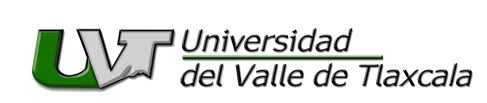 MAESTRIA:MAESTRIA EN EDUCACIÓNMATERIA:TECNOLOGIAS DE LA INFORMACIÓN Y COMUNICACIÓN APLICADASMAESTRO:M.A. MIGUEL VARGAS GUEVARAALUMNA:HERNÁNDEZ SANTACRUZ IVETH ARIDAÍSOBRE LA IMPARTICIÓN DE LA MATERIA.TECNOLOGIAS DE LA INFORMACIÓN Y COMUNICACIÓN APLICADASAspectos interesantesMe pareció interesante que nos enseñara cómo funcionan los programas de iMindMap y CmapTools para crear mapas mentales y conceptuales, no tenía conocimiento de ellos pero son de gran ayuda en un futuro para que a través de ellos pueda explicar de una manera más concreta un tema a mis alumnos e incluso me servirán para alguna materia en  la misma maestría.Otro aspecto que me pareció interesante fue el software para aplicar exámenes interactivos, ya que el programa está muy completo permitiendo elaborar exámenes de opción múltiple, así como de relación, además de que se les puede agregar imágenes o programar el tiempo para resolverlo, fue una aportación muy productiva.Conocer la función, aplicación y uso que tiene un Blog este fue uno de los temas que más me llamo la atención que nos enseñara como funciona y su aplicación, pudimos llevar acabo de forma práctica los elementos que integran un blog creando contenidos sobre un tema y que a la vez lo podamos implementar en el aspecto educativo, permitiendo esta herramienta que nuestros alumnos puedan consultar actividades, ejercicios de reforzamiento, evaluación incluso la comprensión de un tema. Otro punto que me pareció importante por la utilidad que tiene como docente frente a grupo en nivel primaria, es que nos haya proporcionado diversas alternativas de ligas educativas variadas en temas para poderlas implementar de acuerdo a las necesidades de nuestro grupo y al ser interactivas y llamativas permitirá despertar interés, curiosidad en nuestros alumnos por utilizarlas y generar un aprendizaje en ellos.Como último punto interesante, la impartición en cómo se llevó la materia que no solo nos enseñara y explicara la teoría de los contenidos sino que en algunos aspectos de los temas que ya mencione pudimos aplicarlos de forma práctica experimentando y usándolos. Esto me permitió comprender de una manera más significativa la utilización de los softwares para el uso en el proceso enseñanza-aprendizaje en el nivel educativo.Preguntas que surjan del tema¿Qué otros tipos de software educativos existen para que alumnos de nivel primaria puedan crear y conocer las características que se necesitan para trabajar con cuadros sinópticos, cuadros comparativos?¿Qué competencias en específico se generan y adquieren los alumnos de nivel básico al utilizar las TIC´s? ¿Qué equipamiento en cuanto a software es el adecuado para empezar con las TIC en alumnos de nivel primaria?¿Cuántas actividades TIC debo llevar al aula?¿Existen software educativos que ayuden a los niños con algún problema de aprendizaje para ayudarlos a adquirir los conocimientos de una manera interactiva como son el uso de las TIC?Puntos de acuerdoMe pareció bien que las clases no fueran teóricas y que a través de la práctica pude aprender a manejar con mayor facilidad los softwares de Cmap Tools e iMindmap así como la creación del Blog dándonos cuenta que son herramientas que tienen una funcionalidad útil en el ámbito educativo.Otro punto en el que estoy de acuerdo es que se analizaran en diversos temas del programa las ventajas y desventajas de las TIC´s, porque permite reflexionar y darnos cuenta que como docente debemos estar dispuestos a utilizar la tecnología e involucrarla en la educación pues es una herramienta novedosa para que los alumnos adquieran un aprendizaje significativoLas TIC´s es una herramienta didáctica novedosa, creativa, interactiva es importante involucrarla con las demás materias, permitirá un conocimiento más amplio Los temas del programa de la asignatura me parecieron acordes e interesantes ya que estuvieron relacionados con la educación actual. Nos enseñó el funcionamiento así como una utilidad favorable que les podemos dar para desarrollar las competencias que nuestros alumnos deben adquirir.Estoy de acuerdo en lo que al finalizar el maestro comento, que al adquirir los conocimientos de esta materia los llevemos a la práctica para que tenga una funcionalidad significativa que nos permitirá implementar en nuestra aula de trabajo.Puntos en desacuerdoFue una limitante que en ocasiones las computadoras y el internet del laboratorio de la escuela no funcionara ya que en el momento de querer utilizarlo para trabajar y seguir el ritmo de la clase no se podía o las computadoras estaban lentas o alguna página no podía accesar.La utilización de los términos para explicar un tema en ocasiones hacia que no comprendiera desde el inicio el tema que se estaba tratando, y llegaba a crear confusión. El tiempo, la materia en ocasiones se vio de una manera muy rápida ya que el programa de estudio era amplio y al no tener conocimientos previos del tema llegaba a ser un desconcierto. La red del laboratorio, los que llevábamos lap no teníamos acceso a la red de una manera instantánea y ocasionaba atraso mientras el maestro explicaba el tema.En cuanto a la creación del blog se me hizo interesante pero en realidad es muy poco el tiempo que se dio para crearlo y armar uno completamente al 100 %.